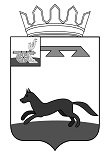 АДМИНИСТРАЦИЯ  МУНИЦИПАЛЬНОГО   ОБРАЗОВАНИЯ«ХИСЛАВИЧСКИЙ   РАЙОН» СМОЛЕНСКОЙ  ОБЛАСТИП О С Т А Н О В Л Е Н И ЕПРОЕКТ от 27 декабря 2021 г. №   О внесении изменений в муниципальную программу «Противодействие терроризму и экстремизму на территории муниципального образования «Хиславичский район» Смоленской области»           Администрация муниципального образования «Хиславичский район» Смоленской области    п о с т а н о в л я е т:Внести в муниципальную программу «Противодействие терроризму и экстремизму на территории муниципального образования «Хиславичский район» Смоленской области», утвержденную постановлением Администрации муниципального образования «Хиславичский район» Смоленской области от 22.05.2014 № 135 (в ред. Постановления Администрации муниципального образования «Хиславичский район» Смоленской области № 42 от 27.01.2016, № 145 от 14.04.2016, № 212 от 06.06.2016, № 215 от 09.06.2016, № 333 от 26.08.2016, № 431 от 10.11.2016, № 484 от 05.12.2016, № 150 от 24.03.2017, № 282 от 21.06.2017, № 428 от 26.09.2017, № 535 от 09.11.2017, № 260 от 21.05.2018, № 624 от 09.11.2018, № 113 от 28.03.2019, № 181 от 21.05.2019) изменения, изложив муниципальную программу в новой редакции (прилагается).Глава муниципального образования «Хиславичский район» Смоленской области                                                                             А.В.ЗагребаевПАСПОРТмуниципальной программы«Противодействие терроризму и экстремизму на территории муниципального образования «Хиславичский район» Смоленской области»1. Основные положения2. Показатели муниципальной программы3. Общая характеристика социально – экономической сферы реализации муниципальной программы В настоящее время Президентом Российской Федерации и Правительством Российской Федерации задача предотвращения экстремистских проявлений рассматривается в качестве приоритетной. Экстремистские проявления и их возможные следствия – совершение террористических актов на ряде объектов экономики, расположенных на территории муниципального образования «Хиславичский район» Смоленской области и соседних районов, в первую очередь на критически важных объектах, представляет собой угрозу для экономической, военной, экологической, внешнеполитической и информационной безопасности как района, так и области в целом. Угроза экстремистских проявлений и террористических актов на территории    муниципального образования «Хиславичский район» Смоленской области усиливается из-за наличия развитой транспортной и коммуникационной систем, высокого уровня миграционных процессов транснационального характера. Комплексное решение проблемы обеспечения антиэкстремистской деятельности и обеспечение антитеррористической защищённости,  как на региональном, так и на местном уровне возможно только программно – целевым методом.Смоленская область имеет исключительное геополитическое положение, а также развитую транспортную и коммуникационную системы, относится к высокоразвитым районам Российской Федерации, в результате чего является одним из регионов с высоким уровнем миграционных процессов, носящих транснациональный характер.К основным факторам, влияющим на уровень террористических угроз в Смоленской области, можно отнести возрастание угроз совершения террористических актов со стороны радикальных исламистских структур, членов незаконных вооруженных формирований, поддерживающих их международных террористических организаций. Смоленская область является приграничным регионом. Имеются определенные сложности, связанные с неурегулированностью ряда правовых механизмов (режим приграничной зоны). Продолжается увеличение масштабов незаконной миграции граждан иностранных государств через российскую территорию или с целью их оседания в Российской Федерации. В этих условиях задача предотвращения террористических проявлений в ближайшей перспективе рассматривается в качестве приоритетной.4. Цели, целевые показатели, описание ожидаемых конечных результатов, сроки  и этапы реализации муниципальной программыЦелью Программы является реализация на территории муниципального образования «Хиславичский район» Смоленской области мер по профилактике экстремизма в различных формах.Основными задачами Программы являются:- решение организационных вопросов по противодействию терроризму и оптимизация деятельности предусмотренных законодательством органов и структур в указанной сфере;- оснащение материально – техническими средствами сил, привлекаемых для проведения контртеррористических операций на территории Хиславичского района и повышение их уровня готовности;- активизация профилактической и информационно-пропагандистской работы, в том числе в целях предотвращения этноконфессиональных конфликтов.Значения показателей задач:- усовершенствовать систему мониторинга состояния безопасности в районе, - улучшить информированность населения Хиславичского района в сфере противодействия террористической угрозы, экстремизма, - повысить степень оборудования и защищенности объектов с массовым пребыванием людей на территории Хиславичского района.Ожидаемый результат реализации Программы заключается в обеспечении высокого уровня безопасности жизнедеятельности населения муниципального образования «Хиславичский район» Смоленской области5. Характеристика основных мероприятий муниципальной программыПеречень основных мероприятий муниципальной программы:- совершенствование системы мониторинга состояния безопасности в районе, а именно установка камер видеонаблюдения, рамок металлодетекторов в общеобразовательных учреждениях и учреждениях культуры района;- улучшение информированности населения Хиславичского района Смоленской области в сфере противодействия террористической угрозы, экстремизма (Приложение № 1)6. Обоснование ресурсного обеспечения муниципальной программыОбщий объем финансирования программы составляет 1 423,3 тыс.рублей, в том числе по годам:2014 год – 0,0 тыс. рублей  2015 год – 0,0 тыс. рублей  2016 год – 350,0тыс. рублей  2017 год -  100,0  тыс. рублей  2018 год – 231,7  тыс. рублей  2019 год – 377,7  тыс. рублей  2020 год -  213,9 тыс. рублей  2021 год -  0,0 тыс. рублей  2022 год -  150,0 тыс. рублей  2023 год -  0,0 тыс. рублей  2024 год -  0,0 тыс. рублей  Приложение   №  1к  муниципальной программе «Противодействие терроризма и экстремизма на территории муниципального образования «Хиславичский район» Смоленской области»  ПЛАН реализации муниципальной программы на 2022 – 2024 годы «Противодействие терроризму и экстремизму на территории муниципального образования «Хиславичский район» Смоленской области» Администратор  муниципальной программы   Администрация муниципального образования «Хиславичский район» Смоленской областиИсполнители основных мероприятий муниципальной программы  Администрация  муниципального образования «Хиславичский район» Смоленской области, Отдел по образованию и молодежной политике Администрации муниципального образования «Хиславичский район» Смоленской области, Отдел по культуре и спорту Администрации муниципального образования «Хиславичский район» Смоленской областиНаправления (подпрограммы)отсутствуютРегиональные проекты, реализуемые в рамкахмуниципальной программыотсутствуютЦель муниципальной программыРеализация мер по профилактике экстремизма в различных формахСроки (этапы) реализации муниципальной программы2014 – 2024 годыОбъемы ассигнований муниципальной программы (по годам реализации и в разрезе источников финансирования)Общий объем финансирования программы составляет 1 423,3 тыс.  рублей, в том числе по годам:2014 год – 0,0 тыс. рублей  2015 год – 0,0 тыс. рублей  2016 год – 350,0тыс. рублей  2017 год -  100,0  тыс. рублей  2018 год – 231,7  тыс. рублей  2019 год – 377,7  тыс. рублей  2020 год -  213,9 тыс. рублей  2021 год -  0,0 тыс. рублей  2022 год -  150,0 тыс. рублей  2023 год -  0,0 тыс. рублей  2024 год -  0,0 тыс. рублей  Программа финансируется за счет средств муниципального бюджета  Наименование показателя, единица измеренияБазовое значение показателяПланируемое значение показателяПланируемое значение показателяПланируемое значение показателяНаименование показателя, единица измеренияБазовое значение показателяОчередной финансовый год1-й год планового периода2-й год планового периодаНаименование показателя, единица измерения2021 год2022 год2023 год2024 годСовершенствование системы мониторинга состояния безопасности в районе (%)551015Улучшение информированности населения Хиславичского района Смоленской области в сфере противодействия террористической угрозы, экстремизма (%010101520№ п/пНаименование Исполни-тельмероприятия    
Источник финан-сового   обеспече-ния (расшиф-ровать)Объем средств на реализацию муниципальной программы на отчетный год и плановый период (тыс. рублей)Объем средств на реализацию муниципальной программы на отчетный год и плановый период (тыс. рублей)Объем средств на реализацию муниципальной программы на отчетный год и плановый период (тыс. рублей)Объем средств на реализацию муниципальной программы на отчетный год и плановый период (тыс. рублей)Планируемое значение показателя реализации муниципальной программы на отчетный год и плановый периодПланируемое значение показателя реализации муниципальной программы на отчетный год и плановый периодПланируемое значение показателя реализации муниципальной программы на отчетный год и плановый период№ п/пНаименование Исполни-тельмероприятия    
Источник финан-сового   обеспече-ния (расшиф-ровать)всегоочередной финансо-вый год1-й год планового периода2-й год планового периодаочередной финансовый год1-й год планового периода2-й год планового периода1234567891011Цель «Реализация мер по профилактике экстремизма в различных формах»Цель «Реализация мер по профилактике экстремизма в различных формах»Цель «Реализация мер по профилактике экстремизма в различных формах»Цель «Реализация мер по профилактике экстремизма в различных формах»Цель «Реализация мер по профилактике экстремизма в различных формах»Цель «Реализация мер по профилактике экстремизма в различных формах»Цель «Реализация мер по профилактике экстремизма в различных формах»Цель «Реализация мер по профилактике экстремизма в различных формах»Цель «Реализация мер по профилактике экстремизма в различных формах»Цель «Реализация мер по профилактике экстремизма в различных формах»Цель «Реализация мер по профилактике экстремизма в различных формах»Совершенствование системы безопасности в районеСовершенствование системы безопасности в районеСовершенствование системы безопасности в районеСовершенствование системы безопасности в районеСовершенствование системы безопасности в районеСовершенствование системы безопасности в районеСовершенствование системы безопасности в районеСовершенствование системы безопасности в районеСовершенствование системы безопасности в районеСовершенствование системы безопасности в районеСовершенствование системы безопасности в районе1.1.Совершенствование системы мониторинга состояния безопасности в районе (%)хххххх510151.2.Закупка и установка двух рамок металлодетектора для МБОУ «Хиславичская СШ»Администрация муниципального образования «Хиславичский район» Смоленской областиБюджет муниципального образования150,0150,00,00,0хххИтого по основному мероприятию 1 муниципальной программыИтого по основному мероприятию 1 муниципальной программы150,0150,00,00,0хххУлучшение информированности населения района в сфере противодействия террористическим угрозам, экстремизмуУлучшение информированности населения района в сфере противодействия террористическим угрозам, экстремизмуУлучшение информированности населения района в сфере противодействия террористическим угрозам, экстремизмуУлучшение информированности населения района в сфере противодействия террористическим угрозам, экстремизмуУлучшение информированности населения района в сфере противодействия террористическим угрозам, экстремизмуУлучшение информированности населения района в сфере противодействия террористическим угрозам, экстремизмуУлучшение информированности населения района в сфере противодействия террористическим угрозам, экстремизмуУлучшение информированности населения района в сфере противодействия террористическим угрозам, экстремизмуУлучшение информированности населения района в сфере противодействия террористическим угрозам, экстремизмуУлучшение информированности населения района в сфере противодействия террористическим угрозам, экстремизмуУлучшение информированности населения района в сфере противодействия террористическим угрозам, экстремизму2.1Улучшение информированности населения Хиславичского района Смоленской области в сфере противодействия террористической угрозы, экстремизма (%)хххххх510152.2.Периодическая печать в газете «Хиславичский известия» статей о противодействии террористическим угрозам, экстремизмуАдминистрация муниципального образования «Хиславичский район» Смоленской областиБюджет муниципального образования0,00,00,00,0ххх Итого по основному мероприятию 2 муниципальной программы Итого по основному мероприятию 2 муниципальной программы0,00,00,00,0хххВсего по муниципальной программеВсего по муниципальной программе150,0150,00,00,0ххх